§2803.  Disposal of proceedsThe officer, having sold on execution any personal property delivered to him by virtue of this chapter, after deducting the fees and charges of sale, shall pay to the plaintiff the sum by him paid or tendered to the trustee or applied in the performance of such contract or condition or discharge of such liability and the interest from the time of such payment, tender or application to the time of sale. So much of the residue as is required therefor, he shall apply in satisfaction of the plaintiff's judgment and pay the balance, if any, to the debtor, first paying the trustee his costs accruing as provided in section 2902.The State of Maine claims a copyright in its codified statutes. If you intend to republish this material, we require that you include the following disclaimer in your publication:All copyrights and other rights to statutory text are reserved by the State of Maine. The text included in this publication reflects changes made through the First Regular and First Special Session of the 131st Maine Legislature and is current through November 1. 2023
                    . The text is subject to change without notice. It is a version that has not been officially certified by the Secretary of State. Refer to the Maine Revised Statutes Annotated and supplements for certified text.
                The Office of the Revisor of Statutes also requests that you send us one copy of any statutory publication you may produce. Our goal is not to restrict publishing activity, but to keep track of who is publishing what, to identify any needless duplication and to preserve the State's copyright rights.PLEASE NOTE: The Revisor's Office cannot perform research for or provide legal advice or interpretation of Maine law to the public. If you need legal assistance, please contact a qualified attorney.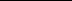 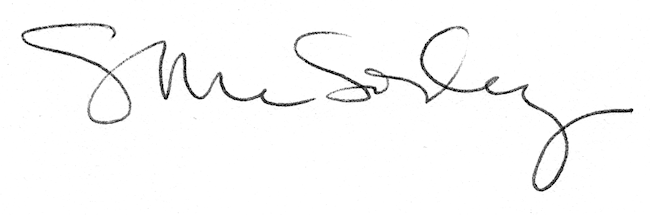 